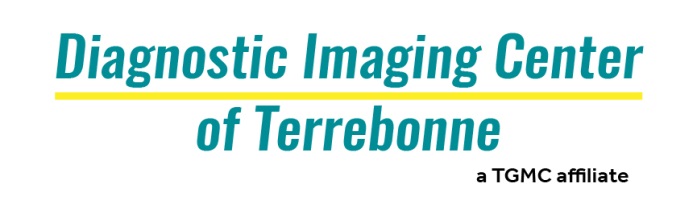                                                                               CT Patient History and Screening FormName:________________________________ D.O.B.:________________ Acct #:__________________Referring Physician:____________________________ Follow-up Appt with MD __________________Please describe the reason for this exam: ____________________________________________________________________________________________________________________________________How long have had these symptoms:_____________________________________________________Are you taking medications for these symptoms:  YES     NO   If yes, what:________________________Do you have a history of cancer?  YES   NO   If yes, what type and when were you diagnosed:___________________________________________________________________________________________Previous Surgeries (please circle)	                              Y   N    Gallbladder                Y   N    Appendix                   Y   N     Stomach                               Y   N    Colon                          Y   N    Small Bowel               Y   N     Hysterectomy                              Y   N    C-Section                   Y   N    Kidneys                       Y   N     Liver                              Y   N    Ovaries                       Y   N    Hernia                        Y   N     Prostate                              Y   N    Brain                           Y   N    Head/Neck                Y   N     Esophagus                              Y   N    Heart                          Y   N    Breast                         Y   N     LungOther Surgeries, please list: ____________________________________________________________Do you or have you ever smoked:            Y   N                    Have you ever had a head injury:   Y   NDo you have a history of kidney stones:  Y   N                   Do you have a history of seizures:  Y   NDo you have blood in your urine:             Y    N                   Do you have any vision changes:    Y   NDo you have abdominal pain:                   Y    N                   Have you had a previous X-Ray, CT Scan or MRI:  Y   N         If yes, please list the date and most recent studies:        Type of Exam:__________________________ Date:___________ Location:________________Type of Exam:__________________________ Date:___________ Location:________________Do you have any of the following medical conditions: (please circle)	Y   N    Diabetes                              Y    N     High blood pressure & age over 65	Y   N    Multiple myeloma             Y    N     Renal (kidney) insufficiency/failure 	Y   N    Sickle Cell Anemia             Y    N     Polycythemia                   	Y   N    Pheochromocytoma         Y    N     Collagen Vascular Disease	Y   N    Allergies/Asthma               Y   N      Heart DiseaseHave you been given an X-Ray dye/contrast injection before:    Y    NIf yes, which study: (please circle) CT Scan          IVP           Cardiac Cath      Other:___________________Have you been given an X-Ray dye/contrast injection within the past 24 hours:   Y    NHave you had an allergic reaction to X-Ray Dye/Contrast:  Y    NIf yes, please describe the contrast and reaction if possible: _______________________________________________________________________________________________________________________Do you have a latex allergy:  Y    N                      Have you eaten in the last four hours:   Y     NIs there any chance you could be pregnant:     Y    NDo you have Heart Disease:  Y    N                 If yes, please specify: (please circle)Angina at rest or upon exertion       Recent Heart Attack (within 2 weeks)         Arrhythmia (uncontrolled by meds)Heart Failure (shortness of breath at rest or upon mild exertion)   Other:_________________________________Are you currently taking any of the following medications: (please circle) Y    N      Glucophage                Y     N    Metformin                  Y   N    Glucovance                   Y   N     Insulin Y    N      Anti-inflammatory drugs:_________________________    Y     N    Antibiotics:_____________________ Y     N     Any other oral diabetes medication:_______________________________________________________  Technologist Signature: _________________________________        Date:_________________________  Patient Signature: ______________________________________       Date:_________________________ 